                       Προς τα μέλη της Δημοτικής Επιτροπής Διαβούλευσης: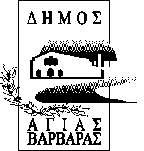 Πρόσκληση σε συνεδρίασηΠαρακαλείσθε να προσέλθετε στην  1η   ΤΑΚΤΙΚΗ δημόσια  συνεδρίαση της Δημοτικής Επιτροπής Διαβούλευσης που θα γίνει στις 18 Δεκεμβρίου 2018, ημέρα ΤΡΙΤΗ και ώρα 18.30 στην αίθουσα Δημοτικού Συμβουλίου του Δημοτικού Καταστήματος (Αριστομένους 8, 2ος όροφος) για συζήτηση στα παρακάτω θέματα:Σε περίπτωση αδυναμίας σας παρακαλούμε ειδοποιήστε τον αναπληρωτή σας. ΚΟΙΝΟΠΟΙΗΣΗ    1.  Γραφείο κ. Δημάρχου.2.  κ.κ. Αντιδημάρχους3. Γραφείο Προέδρου Δημοτικού Συμβουλίου4. κ. Δ/ντη Διοικ. & Οικ. Υπηρεσιών.5. κ. Δ/ντη Τεχνικής Υπηρεσίας.6. Αρχηγούς Δημοτικών ΠαρατάξεωνΑΛΕΞΑΝΔΡΟΠΟΥΛΟΣ ΑΝΤΩΝΗΣ(ΜΠΟΖΙΝΑΚΗ ΚΩΝΣΤΑΝΤΙΝΟΣ)Α.Ο. ΑΓΙΑΣ ΒΑΡΒΑΡΑΣ ΕΠΙΤΡΑΠΕΖΙΑ ΑΝΤΙΣΦΑΙΡΙΣΗ25ΛΥΚΟΘΑΝΑΣΗΣ ΑΘΑΝΑΣΙΟΣΚΑΤΟΙΚΟΣΚΑΤΟΙΚΟΣΓΡΑΨΑΣ ΓΕΩΡΓΙΟΣ(ΓΡΑΨΑ ΧΡΥΣΑΝΘΗ)Α.Γ.Σ. ΠΟΛΙΝΙΚΗΣ26ΜΕΞΑΣ ΔΙΟΝΥΣΙΟΣΚΑΤΟΙΚΟΣΚΑΤΟΙΚΟΣΜΑΓΑΛΙΟΣ ΓΡΗΓΟΡΙΟΣ(ΔΕΛΑΤΟΥΡΙΩΦ ΜΙΧΑΗΛ)ΑΘΛΗΤΙΚΗ ΠΟΔΟΣΦΑΙΡΙΚΗ ΕΝΩΣΗ Α.Π.Ε. ΑΓ. ΕΛΕΟΥΣΑ27ΜΙΧΑΗΛΙΔΗΣ ΜΙΧΑΗΛΚΑΤΟΙΚΟΣΚΑΤΟΙΚΟΣΦΙΛΗ ΒΑΣΙΛΙΚΗ - ΕΛΕΝΗΣΥΛΛΟΓΟΣ ΓΟΝΕΩΝ & ΚΗΔΕΜΟΝΩΝ 5ΟΥ ΔΗΜΟΤΙΚΟΥ ΣΧΟΛΕΙΟΥ ΑΓΙΑΣ ΒΑΡΒΑΡΑΣ28ΜΠΑΖΟΣ ΚΩΝΣΤΑΝΤΙΝΟΣΚΑΤΟΙΚΟΣΚΑΤΟΙΚΟΣΛΑΖΑΡΟΣ ΚΟΝΤΑΞΗΣ(ΘΕΟΚΛΗ ΚΟΤΣΥΦΑΚΗ)ΣΥΛΛΟΓΟΣ ΓΟΝΕΩΝ & ΚΗΔΕΜΟΝΩΝ 7ΟΥ ΔΗΜΟΤΙΚΟΥ ΣΧΟΛΕΙΟΥ ΑΓΙΑΣ ΒΑΡΒΑΡΑΣ29ΜΠΑΝΤΟΥΝΑ ΣΤΑΥΡΟΥΛΑΚΑΤΟΙΚΟΣΚΑΤΟΙΚΟΣΣΠΑΝΟΥ ΣΟΦΙΑ(ΨΑΡΟΥΚΗΣ ΕΥΑΓΓΕΛΟΣΚΟΙΝΩΝΙΚΗ ΑΛΛΗΛΕΓΓΥΗ ΑΓΙΑΣ ΒΑΡΒΑΡΑΣ30ΜΠΑΝΤΟΥΝΑΣ ΧΑΡΑΛΑΜΠΟΣΚΑΤΟΙΚΟΣΚΑΤΟΙΚΟΣΜΠΑΡΑΚΟΣ ΣΤΑΥΡΟΣ(ΑΓΛΑΪΑ ΠΑΠΑΘΑΝΑΣΑΚΗ)ΣΩΜΑΤΕΙΟ ΕΡΓΑΤΩΝ & ΥΠΑΛΛΗΛΩΝ ΔΗΜΟΥ ΑΓΙΑΣ ΒΑΡΒΑΡΑΣ31ΜΠΙΡΜΠΟΥ ΚΩΝΣΤΑΝΤΙΝΑΚΑΤΟΙΚΟΣΚΑΤΟΙΚΟΣΠΑΠΑΘΑΝΑΣΑΚΗ ΙΩΑΝΝΗ(ΣΠΥΡΟΣ ΑΘΑΝΑΣΑΚΗΣ)ΕΝΩΣΗ ΚΡΗΤΩΝ ΑΓΙΑΣ ΒΑΡΒΑΡΑΣ32ΜΠΟΥΜΠΟΥΚΑΣ ΦΩΤΗΣΚΑΤΟΙΚΟΣΚΑΤΟΙΚΟΣΖΑΜΠΕΛΗ ΕΛΠΙΔΑ(ΣΑΒΒΙΔΗΣ ΙΩΑΝΝΗΣ)ΣΥΛΛΟΓΟΣ ΠΟΝΤΙΩΝ ΑΓΙΑΣ ΒΑΡΒΑΡΑΣ «Ο ΦΑΡΟΣ»33ΝΙΚΟΛΑΡΑΚΟΣ ΔΙΚΑΙΟΣΚΑΤΟΙΚΟΣΚΑΤΟΙΚΟΣΑΓΑΠΗΤΟΣ ΧΡΗΣΤΟΣΚΑΤΟΙΚΟΣ34ΠΑΪΤΕΡΗΣ ΚΩΝΣΤΑΝΤΙΝΟΣΚΑΤΟΙΚΟΣΚΑΤΟΙΚΟΣΑΓΓΕΛΑΚΗ ΕΛΙΣΣΑΒΕΤΚΑΤΟΙΚΟΣ35ΠΑΝΟΠΟΥΛΟΣ ΜΑΝΟΥΣΟΣΚΑΤΟΙΚΟΣΚΑΤΟΙΚΟΣΑΜΟΙΡΙΔΗΣ ΕΥΘΥΜΙΟΣΚΑΤΟΙΚΟΣ36ΠΑΠΑΜΑΝΩΛΗΣ – ΝΤΟΖΑΣ ΓΕΩΡΓΙΟΣΚΑΤΟΙΚΟΣΚΑΤΟΙΚΟΣΑΜΠΑΤΖΗ ΑΘΑΝΑΣΙΑΚΑΤΟΙΚΟΣ37ΠΑΠΑΝΔΡΕΟΥ ΛΕΩΝΙΔΑΣΚΑΤΟΙΚΟΣΚΑΤΟΙΚΟΣΒΑΜΒΑΚΑΣ ΑΝΔΡΕΑΣΚΑΤΟΙΚΟΣ38ΠΙΤΣΙΚΟΥΛΗΣ ΓΕΩΡΓΙΟΣΚΑΤΟΙΚΟΣΚΑΤΟΙΚΟΣΚΑΚΟΣ ΜΑΡΙΝΟΣΚΑΤΟΙΚΟΣ39ΠΛΑΣΤΗΡΑΣ ΜΙΧΑΛΗΣΚΑΤΟΙΚΟΣΚΑΤΟΙΚΟΣΚΑΛΦΟΠΟΥΛΟΥ ΒΑΣΙΛΙΚΗΚΑΤΟΙΚΟΣ40ΠΟΛΙΚΟΠΟΥΛΟΥ ΒΑΡΒΑΡΑΚΑΤΟΙΚΟΣΚΑΤΟΙΚΟΣΚΑΝΕΛΛΟΣ ΚΑΝΕΛΛΟΣΚΑΤΟΙΚΟΣ41ΠΟΝΤΙΚΑΚΗΣ ΔΗΜΗΤΡΗΣΚΑΤΟΙΚΟΣΚΑΤΟΙΚΟΣΚΟΝΤΟΓΙΑΝΝΗ ΕΥΗΚΑΤΟΙΚΟΣ42ΣΑΒΒΙΔΗΣ ΚΥΡΙΑΚΟΣΚΑΤΟΙΚΟΣΚΑΤΟΙΚΟΣΚΟΣΜΑ ΠΑΡΘΕΝΑΚΑΤΟΙΚΟΣ43ΣΑΡΙΔΑΚΗ ΕΥΑΓΓΕΛΙΑΚΑΤΟΙΚΟΣΚΑΤΟΙΚΟΣΚΟΣΜΙΔΟΥ ΛΟΥΙΖΑΚΑΤΟΙΚΟΣ44ΣΙΜΑΤΟΣ ΓΕΡΑΣΙΜΟΣΚΑΤΟΙΚΟΣΚΑΤΟΙΚΟΣΚΩΣΤΟΛΙΑ ΕΛΕΝΗΚΑΤΟΙΚΟΣ45ΤΣΙΜΟΓΙΑΝΝΗΣ ΠΑΝΑΓΙΩΤΗΣΚΑΤΟΙΚΟΣΚΑΤΟΙΚΟΣΛΑΖΑΡΟΠΟΥΛΟΣ ΕΥΑΓΓΕΛΟΣ του ΓεωργίουΚΑΤΟΙΚΟΣ46ΦΩΤΙΑΔΟΥ ΑΝΑΣΤΑΣΙΑΚΑΤΟΙΚΟΣΚΑΤΟΙΚΟΣΛΑΖΑΡΟΠΟΥΛΟΣ ΕΥΑΓΓΕΛΟΣ του ΚωνσταντίνουΚΑΤΟΙΚΟΣ47ΦΩΤΙΑΔΟΥ ΕΥΘΥΜΙΑΚΑΤΟΙΚΟΣΚΑΤΟΙΚΟΣΛΙΑΠΗ ΑΡΓΥΡΩΚΑΤΟΙΚΟΣ48ΧΑΛΚΙΔΗΣ ΓΕΩΡΓΙΟΣΚΑΤΟΙΚΟΣΚΑΤΟΙΚΟΣΠΑΡΑΤΗΡΗΤΕΣΠΑΡΑΤΗΡΗΤΕΣΠΑΡΑΤΗΡΗΤΕΣΠΑΡΑΤΗΡΗΤΕΣΠΑΡΑΤΗΡΗΤΕΣΠΑΡΑΤΗΡΗΤΕΣΠΑΡΑΤΗΡΗΤΕΣ1ΒΑΠΟΡΙΔΗΣ ΔΗΜΗΤΡΙΟΣΒΑΠΟΡΙΔΗΣ ΔΗΜΗΤΡΙΟΣΒΑΠΟΡΙΔΗΣ ΔΗΜΗΤΡΙΟΣΒΑΠΟΡΙΔΗΣ ΔΗΜΗΤΡΙΟΣΒΑΠΟΡΙΔΗΣ ΔΗΜΗΤΡΙΟΣΒΑΠΟΡΙΔΗΣ ΔΗΜΗΤΡΙΟΣ2ΜΑΤΣΑΓΓΟΣ ΚΩΝΣΤΑΝΤΙΝΟΣΜΑΤΣΑΓΓΟΣ ΚΩΝΣΤΑΝΤΙΝΟΣΜΑΤΣΑΓΓΟΣ ΚΩΝΣΤΑΝΤΙΝΟΣΜΑΤΣΑΓΓΟΣ ΚΩΝΣΤΑΝΤΙΝΟΣΜΑΤΣΑΓΓΟΣ ΚΩΝΣΤΑΝΤΙΝΟΣΜΑΤΣΑΓΓΟΣ ΚΩΝΣΤΑΝΤΙΝΟΣΤεχνικό Πρόγραμμα έτους 2019Προϋπολογισμός οικονομικού έτους 2019Υπογραφή πρακτικού.